关于转发第九届海峡两岸青少年（数学）文化交流活动安排的通    知各选手、分赛区及相关工作单位： 第九届海峡两岸青少年（数学）文化交流活动原定于2020年8月15日至19日在福建厦门举行。由于受新冠病毒疫情影响，为确保海峡两岸选手、家长、教师的安全，经海峡两岸青少年文化交流活动组委会、台湾关怀儿童成长协会、台湾中华数学联谊会、台北县数学推广交流协会共同研究决定：第九届海峡两岸青少年（数学）文化交流活动两岸选手、家长、教师不跨省聚集，分别在台湾台北、台中、嘉义、桃园和浙江温州、福建厦门、江苏南京、山东济南、湖南长沙等地通过视频连线的方式同步举行，具体安排如下：一、主办单位：台湾关怀儿童成长协会台湾中华数学联谊会台北县数学推广交流协会海峡两岸青少年文化交流活动组委会二、活动主题：两岸同根·数学让我们在一起三、活动对象：在地方选拔活动中获得一、二等奖的学生。四、活动时间及地点：2020年8月23日   温州高教园区大学城（浙江地区） 五、活动流程：1、9：45前报到，领取活动证、纪念品、队服。2、10:00—11:00 一试（两岸选手同时笔试）11:00—14:30 午餐、午休、大合照14:30—15:30 两岸选手视频交流互动，数学知识竞答，介绍自己和家乡，才艺展示。15:30—17:00 二试（笔试、视频连线）两试成绩总和排序确定奖项家长听家庭教育专家讲座。（以上活动以组委会最终安排为准。）活动结束，返程。 4、颁奖典礼另行通知。六、收费标准：学生：500元/生（包含活动费、中餐、队服、纪念品、教育讲座、大合照）家长：不收费，中餐自费。七、奖项安排：学生奖：每个参赛年级的5%获得一等奖；每个参赛年级的10%获得二等奖；每个参赛年级的20%获得三等奖；其余选手获得优秀奖（注：获得一二三等奖及优秀奖的选手均可获得荣誉证书和奖牌。）团体奖：组织选手在20位以上，选手总决赛平均成绩高于总决赛平均成绩，按照分数排名可获得团体一等奖、二等奖、三等奖。（注：获得一二三等奖的团体均可获得荣誉证书和奖杯） 教师奖：获得一、二等奖的选手指导师均可获得荣誉证书。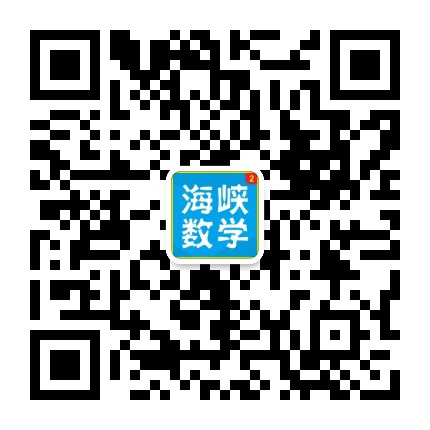 八、报名截止：2020年8月17日九、联系方式：咨询电话：400-858-1995  0577-88363995     客服微信： zwh3539  